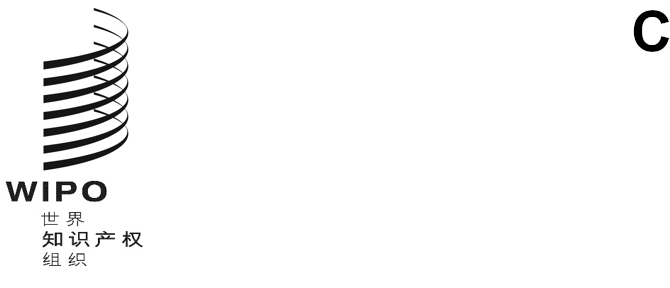 原文：英文日期：2022年5月20日发展与知识产权委员会（CDIP）第二十八届会议
2022年5月16日至20日，日内瓦主席总结发展与知识产权委员会（CDIP）第二十八届会议于2022年5月16日至20日以混合形式举行。97个成员国和20个观察员出席了CDIP会议。世界知识产权组织（产权组织）区域和国家发展部门副总干事哈桑·克莱布先生宣布会议开幕。会议由萨尔瓦多驻世界贸易组织和产权组织大使帕特里夏·贝内德蒂女士阁下主持。在议程第2项下，委员会通过了文件CDIP/28/1 Prov.2中所载的议程草案。在议程第3项下，委员会听取了一般性发言。各代表团表示支持产权组织在落实发展议程建议将其纳入主流方面所取得的进展，并赞扬了本组织在2019冠状病毒病大流行方面的适应能力。各代表团重申致力于合作并为本届会议的议程作出贡献。在议程第4项下，委员会审议了以下方面：4.1	文件CDIP/28/2中所载的“总干事关于发展议程落实情况的报告”。委员会注意到该文件中提供的信息。委员会还对报告的修改后的结构表示赞赏，报告以产权组织各部门主要工作领域为中心，介绍了发展议程的落实和主流化情况。4.2	文件CDIP/28/3中所载的“关于‘知识产权与发展国际会议：绿色技术创新促进可持续发展’（2021年11月22日和23日）的报告”。委员会赞扬秘书处为组织会议所做的努力，并对发言者的宝贵发言表示赞赏。委员会注意到该报告中提供的信息。4.3	文件CDIP/28/6中所载的“‘加强软件部门运用知识产权开发移动应用程序’项目审评报告”。委员会注意到该文件中所载的信息，并要求秘书处进一步将上述项目中开发的产出纳入其常规工作的主流。委员会还要求在下届会议上收到一份关于秘书处在该领域进一步开展活动的后续文件。4.4	文件CDIP/28/7中所载的“‘加强软件部门运用知识产权开发移动应用程序’项目完成报告”。委员会注意到该文件中所载的信息。4.5	文件CDIP/28/8中所载的“妇女与知识产权交流会报告”。委员会对文件CDIP/28/8中详述的三场交流会成功召开表示赞赏，并注意到该文件中所载的信息。4.6	文件CDIP/28/9中所载的“关于产权组织对落实可持续发展目标及其相关具体目标所作贡献的报告”。委员会注意到该文件中所载的信息。在议程第4(i)项下，委员会继续审议了以下方面：5.1	产权组织合作促进发展领域的技术援助，依据文件CDIP/24/8中所载的“关于成员国在产权组织技术援助方面的决定落实情况的报告”。委员会将在下届会议上继续讨论产权组织合作促进发展领域的技术援助。一些代表团要求委员会结束对文件CDIP/24/8的讨论，其他一些代表团则要求委员会在下届会议上审议对产权组织技术援助的新审查。5.2	文件CDIP/26/6中所载的未来网络研讨会的主题。委员会同意在下届会议上继续讨论该议‍题。在议程第5项下，委员会审议了以下方面：6.1	文件CDIP/28/COMPILATION 1中所载的“知识产权与发展”议程项目在CDIP第二十九届会议后应讨论的建议。委员会商定，第三十届会议将讨论“知识产权与青年：投资于未来”议题，第三十一届会议将讨论“应对气候变化挑战：知识产权助力实现‘双碳’目标”议题。6.2	文件CDIP/28/COMPILATION 2中所载的成员国关于将在2023年举行的两年一次的知识产权与发展国际会议的分议题建议。委员会决定，2023年国际会议的分议题是“知识产权和创新促进可持续农业”。6.3	继续讨论文件CDIP/23/8中所载的“秘书处关于独立审查建议中已获通过建议的模式和实施战略的提案以及就报告和审查程序提出的备选方案”，以及文件CDIP/24/15中所载的“成员国关于独立审查建议中已获通过建议的模式和实施战略未来方向的新意见”。委员会要求秘书处根据成员国的评论意见更新文件CDIP/23/8，供委员会下届会议审议。请成员国在CDIP下届会议之前提前3个月向秘书处通报其对文件CDIP/23/8和CDIP/24/15的意见。6.4	文件CDIP/25/9 Rev.中所载的“关于数字环境中知识产权与发展的回顾和建议活动列表经修订的文件”。委员会注意到该文件中提供的信息，并要求秘书处落实该文件中所载的建议活动列表。6.5	文件CDIP/28/4中所载的“经修订的突尼斯关于通过创新和知识产权减少与工作有关的事故和职业病的项目提案”。委员会讨论了项目提案，并请突尼斯根据成员国的评论意见，在秘书处的协助下进一步完善提案，供委员会在下届会议上审议。6.6	文件CDIP/28/5中所载的“关于未来提升WIPO Match的战略”。委员会欢迎该战略，并要求秘书处根据成员国的评论意见进一步完善该战略，将其提交给CDIP未来的一届会议。委员会还要求秘书处在下届会议上介绍2021年产权组织内部监督司发布的WIPO Match评价报告。委员会商定，秘书处应继续提供关于加强该平台的最新情况。6.7	发展议程项目“成功的发展议程项目提案用工具”的产出：(i)	文件CDIP/28/INF/2中所载的“发展议程项目准备、落实和审评指导手册”；(ii)	秘书处对发展议程项目和产出在线目录的演示报告。委员会注意到文件CDIP/28/INF/2中所载的信息和秘书处的演示报告。6.8	发展议程项目“加大女性在创新创业方面的作用、鼓励发展中国家女性运用知识产权制度”的产出：(i)	文件CDIP/28/INF/3中所载的“指导计划总结报告”；(ii)	文件CDIP/28/INF/4中所载的“创业理念——初创企业知识产权指南概述”。委员会注意到这些文件中提供的信息。6.9	发展议程项目“加强软件部门运用知识产权开发移动应用程序”的产出：(i)	文件CDIP/28/INF/5中所载的“移动应用开发者知识产权工具箱摘要”；(ii)	文件CDIP/28/INF/7中所载的“《产权组织移动应用争议替代性争议解决指南》概述”；(iii)	文件CDIP/28/INF/8中所载的“《产权组织移动应用关键合同手册——开发者的视角》概览”。委员会注意到这些文件中提供的信息。在议程第6项下，委员会讨论了议题“知识产权与创新：企业家的商标和外观设计战略”。委员会听取了秘书处关于这一议题的介绍。成员国对秘书处介绍的详细信息和产权组织在该领域开展的工作表示赞赏。成员国还分享了各自国家在企业家的商标和外观设计战略方面的意见、经验和做法。在议程第7项“未来工作”下，委员会就秘书处宣读的下届会议的议题和文件清单达成一致。委员会要求秘书处编写一份关于中小企业知识产权管理的案例研究汇编，供CDIP下届会议审‍议。委员会注意到，根据产权组织成员国大会第六十二届系列会议简要报告（A/62/12）第30段，CDIP届会的逐字报告将被与视频录像同步的自动化语音转文本记录和翻译所取代。因此，本届会议的报告将以该形式提供。为帮助改进自动化语音转文本技术，请各代表团向秘书处提供实质性的更正，最好在委员会下届会议之前四周提出。本总结和委员会第二十七届会议的主席总结，以及文件CDIP/28/2中所载的“总干事关于发展议程落实情况的报告”，将构成委员会提交大会的报告。[文件完]